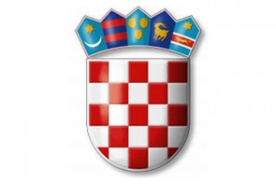   	     REPUBLIKA HRVATSKABJELOVARSKO-BILOGORSKA ŽUPANIJA                     OPĆINA BEREK                   OPĆINSKO VIJEĆEKlasa:  021-05/20-01/02                                                           Urbroj: 2123/02-01-20-4						Berek, 10.rujna 2020. godine	Z A P I S N I K	o radu 23. sjednice Općinskog vijeća Općine Berek održane 10.rujna 2020. godine (utorak) u Bereku, u vijećnici Općinskog vijeća, a započela je sa radom u 19:00 sati. 	Nazočni vijećnici: Zvonko Barilarić, Anka Markač,  Milan Puž, Marijana Riđanović, Tomislav Šunjić, Đuro Vadljević , Davor Novak i  Senka Jambrišak.            Nenazočni vijećnici: Andrea Bilanžija, Josip Marković, Mirjana Mikulić, 	Na sjednici su nazočni: Mato Tonković općinski načelnik,  Ivana Cindrić pročelnica Jedinstvenog upravnog odjela Općine Berek i predstavnici medija.  	Predsjednik Općinskog vijeća otvara sjednicu, pozdravlja prisutne, konstatira da je na sjednici nazočno 8 vijećnika, utvrđuje kvorum, te zahvaljuje na odazivu na sjednicu.	Predsjednik Općinskog vijeća čita predloženi dnevni red.D N E V N I    R E D:Usvajanje zapisnika sa 22. sjednice općinskog vijeća,Odluka o usvajanju Izvješća o radu načelnika za razdoblje siječanj-lipanj 2020.godine,Odluka o dodjeli javnih priznanja Općine Berek u 2020.godini,Odluka o koeficijentima za obračun plaće službenika i namještenika u jedinstveni upravni odjel Općine Berek,Odluka o prijenosu prava vlasništva na nekretninama k.č.br. 1506/2, k.o Berek u korist Eve Keserica,Polugodišnji izvještaj o izvršenju Proračuna Općine Berek za razdoblje siječanj-lipanj 2020.godine,Razno	Predsjednik vijeća Tomislav Šunjić daje dnevni red na usvajanje.	Bez rasprave jednoglasno 8  ( osam ) glasova „ZA“ (Zvonko Barilarić, Anka Markač,  Milan Puž, Marijana Riđanović, Tomislav Šunjić, Đuro Vadljević , Davor Novak i  Senka Jambrišak). Konstatira da je dnevni red jednoglasno usvojen.	Prelazi se na sam rad sjednice po točkama dnevnog reda, te predsjednik predlaže da točku 6. Odluka o usvajanju polugodišnjeg izvješća o izvršenju Proračuna Općine Berek za razdoblje siječanj-lipanj 2020.godine prebacimo pod točku 2.AD.1. „Usvajanje zapisnika sa 22. sjednice Općinskog vijeća“U materijalima ste svi dobili zapisnik sa prošle sjednice pa otvaram raspravu o usvajanju zapisnika.Bez rasprave jednoglasno s 8  ( osam ) glasova „ZA“ (Zvonko Barilarić, Anka Markač,  Milan Puž, Marijana Riđanović, Tomislav Šunjić, Đuro Vadljević , Davor Novak i  Senka Jambrišak) usvojen je zapisnik sa 22. sjednice održane 19. lipnja 2020. godine.AD.2. „Polugodišnji izvještaj o izvršenju Proračuna Općine 	Berek za razdoblje siječanj-lipanj 2020.godine“Predsjednik općinskog vijeća daje riječ gospođi Šunjić djelatnici u računovodstvu Općine Berek. Šunjić obrazlaže kako ostvareni  prihodi za prvih 6 mjeseci ove godine iznosu 2.372.275,00 kn. „Najveći prihodi su prihoda na dohodak, mada su i oni nešto manji nego u istom razdoblju prošle godine. Najznačajniji su prihodi od poreza na dohodak 1.179.000,00 kn, zatim prihodi od poreza na promet nekretninama, porez od kuća na odmor te porez na potrošnju  alkoholnih pića. Iznosi su vidljivi u bilješkama. Od tekućih pomoći dobili smo 269.506,00 kn. Mali dio se odnosi na malu školu svega 660 kn to je 20 kn po djetetu. Kompenzacijske mjere, to su sredstva koje država prebacuje u Općinu Berek to je svega 43.000,00 kn, nadamo se da će biti više u idućem periodu. Za poticajno zapošljavanje Program Zaželi dobito je 225.000,00 kn i to je potrošeno, program je završen. Ovo su jedni od važnijih ostalo imate u bilješkama, što vas zanima pitajte. Izdaci su na kontu 3 i 4,  iznose 1.440.000,00 kn i 283.000,00 kn. Izdaci se odnose na nabavu nefinancijske imovine, nešto malo namještaja, hladnjak, mikrovalna, usisavač. Te za izgradnju ceste Ploščica –Ruškovac, okončana situacija 231.000,00 kn. Od značajnih izdataka je i program za poljoprivredno zemljište 30.000,00 kn. To su značajniji. Ako vas nešto zanima pitajte.“ zaključuje Šunjić.Predsjednik otvara raspravu po ovoj točci dnevnog reda. Pošto se nitko nije uključio u raspravu daje na glasanje.Za riječ se javlja vijećnik Đuro Vadljević. Interesira ga dom Ruškovac i stavka od 45.000,00 kn. Načelnik Mato Tonković daje mu pojašnjenje da je to dio koji je ostao  od prošle godine, a koje je radilo Graditeljstvo Rogić d.o.o.	Jednoglasno s 8  ( osam ) glasova „ZA“ (Zvonko Barilarić, Anka Markač,  Milan Puž, Marijana Riđanović, Tomislav Šunjić, Đuro Vadljević , Davor Novak i  Senka Jambrišak) usvojen je „Polugodišnji izvještaj o izvršenju Proračuna Općine Berek za razdoblje siječanj-lipanj 2020.godine“(„Polugodišnji izvještaj o izvršenju Proračuna Općine Berek za razdoblje siječanj-lipanj 2020.godine“  nalazi se u privitku zapisnika i čini njegov sastavni dio)AD.3.  „Odluka o usvajanju Izvješća o radu načelnika za razdoblje siječanj-lipanj 	2020 .godine “Predsjednik općinskog vijeća daje riječ načelniku. U materijalima ste dobili aktivnosti. Načelnik ukratko pojašnjava da je cesta Gornja Garešnica – Veliki Prokop završena u dužini 1300 metara sa dijelom s kojim graničimo sa Gradom Garešnicom.Nadalje dodaje: „Dom Berek je na polovici radova i biti će gotov do dana općine te ostati će samo vanjsko uređenje. Cesta Ruškovac je završena. Povrat sredstva još nismo dobili. Bilo je nekih nadopuna ali Odluku još nismo dobili, čekamo koliko će penalizirati.  Što se tiče kulturnog centar, javna nabava je provedena, radila je tvrtka iz Varaždina. Bilo je 6  ponuda, cijena je veća nego planirana. Na kraju ponuditelj s najnižom ponudom nije odabran zbog računske pogreške. Odabrana je Hidroregulacija d.o.o. te će ovih dana biti potpisan ugovor samo se čeka da prođe žalbeni rok. Što se kanalizacije tiče rok žalbe je još sutra, do sada se nitko nije žalio. Frio d.o.o. ima urednu i pravilnu prijavu koja je i najpovoljnija. Poljoprivredno zemljište je u tijeku, ugovori su produženi, što se tiču programa čeka se od Ministarstva okoliša odobrenje.“Također dodaje: „Poljski putovi su se održavali, tarupirali. Natječaj za mlade obitelji je raspisan te interesa ima. Napomenuo bih da je 15.09. obilježavanje Humke te će biti i misa u 11:00 h je u Podgariću. Obilježavanje Dana antifašizma obilježava se inače u lipnju, ali  zbog korone se nije obilježio te će se iz tog razloga obilježiti  19.09. u Podgariću . Dolazak će uveličati i dolazak predsjednika Zorana Milanovića. To su događanja do našega Dana općine. Za naš Dan općine planira se samo uži krug. Sva događanja se odgađaju te su se ta sredstva preusmjerila za mlade obitelji. To su ukratko sve aktivnosti.“Predsjednik otvara raspravu. Obzirom da se više nitko nije uključio u raspravu Predsjednik daje na glasanje.Đuro Vadljević se uključuje te dodaje da cesta Ruškovac jako lijepo izgleda ali da bankine nitko nije taknuo. Također nitko nije kosio bankine uz cestu Berek-Potok-Ruškovac te napominje da ih on kosi. Načelnik mu odgovara da su kosili smo jednom i to davno. Senka Jambrišak se uključuje pitanjem za natječaj do 31.8. koji je bio za razvoj turizam. Pročelnica joj odgovora da je projekat 100% financiran od strane Europskih fondova te je vezan za prirodne ljepote našega kraja. Dodaje kako će se izraditi poučne staze i vidikovac na potezu Garić Grad – Humka. Pročelnica nastavlja: „U budućnosti smo mislili ponuditi školama i široj javnosti da se upoznaju sa ljepotama i poviješću našega kraja.“Načelnik se nadovezuje da bi se trebao raditi vidikovac, napominje da zemljište mora biti isključivo u vlasništvu Hrvatskih šuma. 	Jednoglasno s 8  ( osam ) glasova „ZA“ (Zvonko Barilarić, Anka Markač,  Milan Puž, Marijana Riđanović, Tomislav Šunjić, Đuro Vadljević , Davor Novak i  Senka Jambrišak) usvojeno je  „Izvješće o radu načelnika za razdoblje siječanj-lipanj 2020.“ („Izvješće o radu načelnika za razdoblje siječanj-lipanj 2020.,nalazi se u privitku zapisnika i čini njegov sastavni dio“)AD.4.  „Odluka o dodjeli javnih priznanja Općine Berek za 2020.godinu“Predsjednik vijeća Tomislav Šunjić otvara raspravu po ovoj Odluci te napominje da se svake godine dodjeljuju priznanja pojedincima ili skupini za doprinos u radu. Pa tako ima povelja počasnog građanina, povelju i zahvalnicu općine Berek u 2020.godini., Javna priznanja tko dobije biti će dodijeljena na Dan općine. Prava predlaganja imaju udruge, pojedinci i grupe. Pročelnica se uključuje da su pozivi upućeni svim mjesnim odborima i udrugama. Napominje kako se nitko osim mjesnog odbora Berek i DVD Berek nije javio s prijedlozima. DVD je predložio zapovjednika Stjepana Šantalaba, a mjesni odbor je predložio KUD Prijatelje te da je predsjednik mjesnog odbora Berek predložio sam sebe. Ali zaključuje i podsjeća kako su oni su do ovih godina već bili nagrađivani. Predsjednik otvara raspravu te postavlja retoričko pitanje dali se uopće budu dodjeljivala priznanja u ovo vrijeme korone kada su se aktivnosti svele na minimum i da li je javno priznanje shodno tome i zasluženo. Predsjednik općinskog vijeća Tomslav Šunjić dodaje: „Ja sam ujedno i predsjednik Kuda Prijatelji te napominjem da nismo imali niti jedan nastup, otkazana je županijska smotra folklora  tako da sam mišljenja da nije zasluženo. Što se tiče sporta situacija je isto takva. „Senka Jambrišak uključuje se u raspravu i također je mišljenja da ne bi trebalo ove godine biti dodjeljivanja. Načelnik se također uključuje te je također mišljenja da nema potrebe pošto je jako loša situacija ove godine. Zvonko Barilarić mišljenja je da bez obzira na korona krizu misli da bi to trebao biti netko značajan i istaknut za svoj kraj.Jednoglasno s 8  ( osam ) glasova „ZA“ (Zvonko Barilarić, Anka Markač,  Milan Puž, Marijana Riđanović, Tomislav Šunjić, Đuro Vadljević , Davor Novak i  Senka Jambrišak) NIJE  usvojena „Odluka o dodjeli javnih priznanja Općine Berek za 2020.godinu“AD.5.  „Odluka o koeficijentima za obračun plaće službenika i namještenika u Jedinstvenom 	upravnom odjelu Općine Berek“Predsjednik Općinskog vijeće stavlja na raspravu ovu točku dnevnog reda.Pročelnica se javlja za riječ da obrazloži Odluku. Objašnjava da je to samo izmjena Odluke koja je donesena 2018. godine te da jedina stavka koja se mijenja je koeficijent za referenta za društvene djelatnosti-administrativnog tajnika odnosno radno mjesta Sanele. U ovoj Odluci se smanjuje koeficijenta za 0,17 iz razloga što je bio povećan 2018.godine kada je počeo projekta Zaželi pa po tom projektu je bilo i povećanje, pošto je projekat završio vraćamo koeficijent kako je bio.Pošto se nitko nije uključio u raspravu Predsjednik daje na glasanje.	Bez rasprave jednoglasno sa 8  ( osam ) glasova „ZA“ (Zvonko Barilarić, Anka Markač,  Milan Puž, Marijana Riđanović, Tomislav Šunjić, Đuro Vadljević , Davor Novak i  Senka Jambrišak) usvojena je „Odluka o koeficijentima za obračun plaće službenika i namještenika u Jedinstvenom upravnom odjelu Općine Berek“(„Odluka o koeficijentima za obračun plaće službenika i namještenika u Jedinstvenom upravnom odjelu Općine Berek“ nalazi se u privitku zapisnika i čini njegov sastavni dio)AD.6.  „Odluka o prijenosu vlasništva na nekretninama k.č.br. 1506/2 k.o. Berek u korist Eve 	Keserice“	Predsjednik Općinskog vijeće stavlja na raspravu ovu točku dnevnog reda. 	Pročelnica napominje kako su vijećnici na prošloj sjednici donesli Odluku da se ta kuća daruje. Pročelnica je pokrenula proces skidanja zabilježbe Protulipac sa kuće da bi se ta kuća mogla darovati. „To je dug proces, prvo smo uputili zahtjev CZSS Garešnica, a oni dalje Ministarstvu. Procjenu kuće je radila Ljuba Carek koja je odlučila besplatno napraviti procjenu pošto se radi o financijski  jako loše stojećoj obitelji. Procijenjena vrijednost je na 12.600,00 kn. Ukoliko se prihvati takav prijedlog odluke pri brisanju zabilježbe moći će se pristupiti potpisivanju Ugovora“ objašnjava pročelnica Cindrić. 	Obzirom da se nitko više nije uključio u raspravu predsjednik daje na glasanje	Jednoglasno sa 8  ( osam ) glasova „ZA“ (Zvonko Barilarić, Anka Markač,  Milan Puž, Marijana Riđanović, Tomislav Šunjić, Đuro Vadljević , Davor Novak i  Senka Jambrišak) usvojena je „Odluka o prijenosu vlasništva na nekretninama k.č.br. 1506/2 k.o Berek u korist Eve Keserice“(„Odluka o prijenosu vlasništva na nekretninama k.č.br. 1506/2 k.o. Berek u korist Eve Keserice“  nalazi se u privitku zapisnika i čini njegov sastavni dio )A.D.7 „Razno“	Načelnik Mato Tonković obavještava vijećnike da je fasada na školi Berek završena, te unutarnje uređenje. Sve je spremno za novu školsku godinu. Početak nove školske godine počinjemo sa 5 nove djece koja su se doselila na naše područje. Župan je obišao školu te ju predao na upravljanje školi.  Kreće se u projektiranje za dogradnju škole,  čiji će izdatak županija staviti u plan za slijedeću godine. „To bi bila investicija od 2.300.000,00 kn - 2.500.000,00 kn kako bi  se mogao odvijati jednosmjenska  nastava“, pojašnjava načelnik.	Načelnik dodaje kako je ispred domu u Ruškovcu i Šimljanici asfaltiran prilaz.	Đuro Vadljević želi informaciju tko se je prijavio na natječaj za mlade obitelji.	Pročelnica ga izvještava da su do sada pristigla tri zahtjeva. Zahtjeve su podnesli Josip Presečan, Nebojan Antonije i Zvonimir Manc.	Za raspravu se više nitko ne javlja stoga se predsjednik Općinskog vijeća Tomislav Šunjić zahvaljuje svima na odazivu i zaključuje 23. sjednicu Općinskog vijeća Berek.	Sjednica zaključena u 20:00 sati. ZAPISNIČAR: 						        PREDSJEDNIK VIJEĆA:Ivana Cindrić, mag.oec. 					    Tomislav Šunjić, dipl.ing.građ.